RICHIESTA DI ESERCIZIO DEL DIRITTO DI PRELAZIONEDICHIARA ai sensi degli articoli 46 e 47 del D.P.R. n. 445/2000DI ESSERE CONSAPEVOLE che ai sensi dell’art 15, comma 6 secondo periodo della Legge 394/91, “Qualora il dante causa non provveda a tale notificazione o il prezzo notificato sia superiore a quello di cessione, l'Ente parco puo', entro un anno dalla trascrizione dell'atto di compravendita, esercitare il diritto di riscatto nei confronti dell'acquirente e di ogni altro successivo avente causa a qualsiasi titolo.”Eai sensi dell’articolo 76 del D.P.R. n. 445/2000, delle sanzioni previste dal Codice Penale e dalle leggi speciali in materia di falsità negli atti. ALLEGAcopia del documento di identità in corso di validità di tutti i proprietari.copia del documento di identità in corso di validità del delegato La documentazione di cui sopra può essere inviata all’Ente Parco tramite posta ordinaria al seguente indirizzo: Ente Parco Regionale del Conero_via Peschiera n. 30_ 60020 Sirolo (AN); o tramite PEC   parcodelconero@emarche.itP.S. gli estremi e gli importi per il versamento dei diritti di segreteria sono riportati nella tabella allegata alla Delibera di Consiglio Direttivo n.93/23 del 07/09/2023.  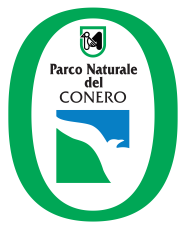 ENTE PARCO REGIONALE DEL CONEROVia Peschiera 30 – 60020 Sirolo (AN)  Tel. 071.9331161e-mail tecnico@parcodelconero.eu  pec parcodelconero@emarche.itIl/La sottoscritto/aIl/La sottoscritto/aIl/La sottoscritto/aIl/La sottoscritto/aIl/La sottoscritto/aNato/a aNato/a aNato/a aNato/a aNato/a ailC.F.C.F.ResidenteResidenteResidenteResidenteResidenteIn via, n.c.a.pTel/cell.Tel/cell.e-mail: e-mail: e-mail: e-mail pec: e-mail pec: e-mail pec:  In qualità di     proprietario In qualità di     proprietario In qualità di     proprietario In qualità di     proprietario In qualità di     proprietario In qualità di     proprietario In qualità di     proprietario In qualità di     proprietario In qualità di     proprietario In qualità di     proprietario In qualità di     proprietario delegato dal proprietario (in tal caso allegare delega) delegato dal proprietario (in tal caso allegare delega) delegato dal proprietario (in tal caso allegare delega) delegato dal proprietario (in tal caso allegare delega) delegato dal proprietario (in tal caso allegare delega) delegato dal proprietario (in tal caso allegare delega) delegato dal proprietario (in tal caso allegare delega) delegato dal proprietario (in tal caso allegare delega) delegato dal proprietario (in tal caso allegare delega) delegato dal proprietario (in tal caso allegare delega) delegato dal proprietario (in tal caso allegare delega) delegato dal proprietario (in tal caso allegare delega) delegato dal proprietario (in tal caso allegare delega) delegato dal proprietario (in tal caso allegare delega) delegato dal proprietario (in tal caso allegare delega) delegato dal proprietario (in tal caso allegare delega) delegato dal proprietario (in tal caso allegare delega) delegato dal proprietario (in tal caso allegare delega) delegato dal proprietario (in tal caso allegare delega) delegato dal proprietario (in tal caso allegare delega)PREMESSO CHE ai sensi art. 15 della Legge 394/91, comma 5 l'Ente parco ha diritto di prelazione sul trasferimento a titolo oneroso della proprietà e di diritti reali sui terreni situati all'interno delle riserve e delle aree di cui all'articolo 12, comma 2, lettere a) e b), salva la precedenza a favore di soggetti privati di cui al primo comma dell'articolo 8 della legge 26 maggio 1965, n. 590, e successive modificazioni e integrazioni. Le aree di riserva, Orientata e Integrale sono individuate come zone Ri e Ro nella cartografia del Piano del Parco, tav. qP01_Articolazione territoriale normativa, relativa ai vari livelli di tutela (zone Ri,Ro,P e Ps).CHIEDEa codesto Ente Parco del Conerodi esprimere il proprio interesse all’esercizio del diritto di prelazione sui seguenti terreni/immobili al prezzo come di seguito indicati:PREMESSO CHE ai sensi art. 15 della Legge 394/91, comma 5 l'Ente parco ha diritto di prelazione sul trasferimento a titolo oneroso della proprietà e di diritti reali sui terreni situati all'interno delle riserve e delle aree di cui all'articolo 12, comma 2, lettere a) e b), salva la precedenza a favore di soggetti privati di cui al primo comma dell'articolo 8 della legge 26 maggio 1965, n. 590, e successive modificazioni e integrazioni. Le aree di riserva, Orientata e Integrale sono individuate come zone Ri e Ro nella cartografia del Piano del Parco, tav. qP01_Articolazione territoriale normativa, relativa ai vari livelli di tutela (zone Ri,Ro,P e Ps).CHIEDEa codesto Ente Parco del Conerodi esprimere il proprio interesse all’esercizio del diritto di prelazione sui seguenti terreni/immobili al prezzo come di seguito indicati:PREMESSO CHE ai sensi art. 15 della Legge 394/91, comma 5 l'Ente parco ha diritto di prelazione sul trasferimento a titolo oneroso della proprietà e di diritti reali sui terreni situati all'interno delle riserve e delle aree di cui all'articolo 12, comma 2, lettere a) e b), salva la precedenza a favore di soggetti privati di cui al primo comma dell'articolo 8 della legge 26 maggio 1965, n. 590, e successive modificazioni e integrazioni. Le aree di riserva, Orientata e Integrale sono individuate come zone Ri e Ro nella cartografia del Piano del Parco, tav. qP01_Articolazione territoriale normativa, relativa ai vari livelli di tutela (zone Ri,Ro,P e Ps).CHIEDEa codesto Ente Parco del Conerodi esprimere il proprio interesse all’esercizio del diritto di prelazione sui seguenti terreni/immobili al prezzo come di seguito indicati:PREMESSO CHE ai sensi art. 15 della Legge 394/91, comma 5 l'Ente parco ha diritto di prelazione sul trasferimento a titolo oneroso della proprietà e di diritti reali sui terreni situati all'interno delle riserve e delle aree di cui all'articolo 12, comma 2, lettere a) e b), salva la precedenza a favore di soggetti privati di cui al primo comma dell'articolo 8 della legge 26 maggio 1965, n. 590, e successive modificazioni e integrazioni. Le aree di riserva, Orientata e Integrale sono individuate come zone Ri e Ro nella cartografia del Piano del Parco, tav. qP01_Articolazione territoriale normativa, relativa ai vari livelli di tutela (zone Ri,Ro,P e Ps).CHIEDEa codesto Ente Parco del Conerodi esprimere il proprio interesse all’esercizio del diritto di prelazione sui seguenti terreni/immobili al prezzo come di seguito indicati:PREMESSO CHE ai sensi art. 15 della Legge 394/91, comma 5 l'Ente parco ha diritto di prelazione sul trasferimento a titolo oneroso della proprietà e di diritti reali sui terreni situati all'interno delle riserve e delle aree di cui all'articolo 12, comma 2, lettere a) e b), salva la precedenza a favore di soggetti privati di cui al primo comma dell'articolo 8 della legge 26 maggio 1965, n. 590, e successive modificazioni e integrazioni. Le aree di riserva, Orientata e Integrale sono individuate come zone Ri e Ro nella cartografia del Piano del Parco, tav. qP01_Articolazione territoriale normativa, relativa ai vari livelli di tutela (zone Ri,Ro,P e Ps).CHIEDEa codesto Ente Parco del Conerodi esprimere il proprio interesse all’esercizio del diritto di prelazione sui seguenti terreni/immobili al prezzo come di seguito indicati:PREMESSO CHE ai sensi art. 15 della Legge 394/91, comma 5 l'Ente parco ha diritto di prelazione sul trasferimento a titolo oneroso della proprietà e di diritti reali sui terreni situati all'interno delle riserve e delle aree di cui all'articolo 12, comma 2, lettere a) e b), salva la precedenza a favore di soggetti privati di cui al primo comma dell'articolo 8 della legge 26 maggio 1965, n. 590, e successive modificazioni e integrazioni. Le aree di riserva, Orientata e Integrale sono individuate come zone Ri e Ro nella cartografia del Piano del Parco, tav. qP01_Articolazione territoriale normativa, relativa ai vari livelli di tutela (zone Ri,Ro,P e Ps).CHIEDEa codesto Ente Parco del Conerodi esprimere il proprio interesse all’esercizio del diritto di prelazione sui seguenti terreni/immobili al prezzo come di seguito indicati:PREMESSO CHE ai sensi art. 15 della Legge 394/91, comma 5 l'Ente parco ha diritto di prelazione sul trasferimento a titolo oneroso della proprietà e di diritti reali sui terreni situati all'interno delle riserve e delle aree di cui all'articolo 12, comma 2, lettere a) e b), salva la precedenza a favore di soggetti privati di cui al primo comma dell'articolo 8 della legge 26 maggio 1965, n. 590, e successive modificazioni e integrazioni. Le aree di riserva, Orientata e Integrale sono individuate come zone Ri e Ro nella cartografia del Piano del Parco, tav. qP01_Articolazione territoriale normativa, relativa ai vari livelli di tutela (zone Ri,Ro,P e Ps).CHIEDEa codesto Ente Parco del Conerodi esprimere il proprio interesse all’esercizio del diritto di prelazione sui seguenti terreni/immobili al prezzo come di seguito indicati:PREMESSO CHE ai sensi art. 15 della Legge 394/91, comma 5 l'Ente parco ha diritto di prelazione sul trasferimento a titolo oneroso della proprietà e di diritti reali sui terreni situati all'interno delle riserve e delle aree di cui all'articolo 12, comma 2, lettere a) e b), salva la precedenza a favore di soggetti privati di cui al primo comma dell'articolo 8 della legge 26 maggio 1965, n. 590, e successive modificazioni e integrazioni. Le aree di riserva, Orientata e Integrale sono individuate come zone Ri e Ro nella cartografia del Piano del Parco, tav. qP01_Articolazione territoriale normativa, relativa ai vari livelli di tutela (zone Ri,Ro,P e Ps).CHIEDEa codesto Ente Parco del Conerodi esprimere il proprio interesse all’esercizio del diritto di prelazione sui seguenti terreni/immobili al prezzo come di seguito indicati:PREMESSO CHE ai sensi art. 15 della Legge 394/91, comma 5 l'Ente parco ha diritto di prelazione sul trasferimento a titolo oneroso della proprietà e di diritti reali sui terreni situati all'interno delle riserve e delle aree di cui all'articolo 12, comma 2, lettere a) e b), salva la precedenza a favore di soggetti privati di cui al primo comma dell'articolo 8 della legge 26 maggio 1965, n. 590, e successive modificazioni e integrazioni. Le aree di riserva, Orientata e Integrale sono individuate come zone Ri e Ro nella cartografia del Piano del Parco, tav. qP01_Articolazione territoriale normativa, relativa ai vari livelli di tutela (zone Ri,Ro,P e Ps).CHIEDEa codesto Ente Parco del Conerodi esprimere il proprio interesse all’esercizio del diritto di prelazione sui seguenti terreni/immobili al prezzo come di seguito indicati:PREMESSO CHE ai sensi art. 15 della Legge 394/91, comma 5 l'Ente parco ha diritto di prelazione sul trasferimento a titolo oneroso della proprietà e di diritti reali sui terreni situati all'interno delle riserve e delle aree di cui all'articolo 12, comma 2, lettere a) e b), salva la precedenza a favore di soggetti privati di cui al primo comma dell'articolo 8 della legge 26 maggio 1965, n. 590, e successive modificazioni e integrazioni. Le aree di riserva, Orientata e Integrale sono individuate come zone Ri e Ro nella cartografia del Piano del Parco, tav. qP01_Articolazione territoriale normativa, relativa ai vari livelli di tutela (zone Ri,Ro,P e Ps).CHIEDEa codesto Ente Parco del Conerodi esprimere il proprio interesse all’esercizio del diritto di prelazione sui seguenti terreni/immobili al prezzo come di seguito indicati:PREMESSO CHE ai sensi art. 15 della Legge 394/91, comma 5 l'Ente parco ha diritto di prelazione sul trasferimento a titolo oneroso della proprietà e di diritti reali sui terreni situati all'interno delle riserve e delle aree di cui all'articolo 12, comma 2, lettere a) e b), salva la precedenza a favore di soggetti privati di cui al primo comma dell'articolo 8 della legge 26 maggio 1965, n. 590, e successive modificazioni e integrazioni. Le aree di riserva, Orientata e Integrale sono individuate come zone Ri e Ro nella cartografia del Piano del Parco, tav. qP01_Articolazione territoriale normativa, relativa ai vari livelli di tutela (zone Ri,Ro,P e Ps).CHIEDEa codesto Ente Parco del Conerodi esprimere il proprio interesse all’esercizio del diritto di prelazione sui seguenti terreni/immobili al prezzo come di seguito indicati:PREMESSO CHE ai sensi art. 15 della Legge 394/91, comma 5 l'Ente parco ha diritto di prelazione sul trasferimento a titolo oneroso della proprietà e di diritti reali sui terreni situati all'interno delle riserve e delle aree di cui all'articolo 12, comma 2, lettere a) e b), salva la precedenza a favore di soggetti privati di cui al primo comma dell'articolo 8 della legge 26 maggio 1965, n. 590, e successive modificazioni e integrazioni. Le aree di riserva, Orientata e Integrale sono individuate come zone Ri e Ro nella cartografia del Piano del Parco, tav. qP01_Articolazione territoriale normativa, relativa ai vari livelli di tutela (zone Ri,Ro,P e Ps).CHIEDEa codesto Ente Parco del Conerodi esprimere il proprio interesse all’esercizio del diritto di prelazione sui seguenti terreni/immobili al prezzo come di seguito indicati:PREMESSO CHE ai sensi art. 15 della Legge 394/91, comma 5 l'Ente parco ha diritto di prelazione sul trasferimento a titolo oneroso della proprietà e di diritti reali sui terreni situati all'interno delle riserve e delle aree di cui all'articolo 12, comma 2, lettere a) e b), salva la precedenza a favore di soggetti privati di cui al primo comma dell'articolo 8 della legge 26 maggio 1965, n. 590, e successive modificazioni e integrazioni. Le aree di riserva, Orientata e Integrale sono individuate come zone Ri e Ro nella cartografia del Piano del Parco, tav. qP01_Articolazione territoriale normativa, relativa ai vari livelli di tutela (zone Ri,Ro,P e Ps).CHIEDEa codesto Ente Parco del Conerodi esprimere il proprio interesse all’esercizio del diritto di prelazione sui seguenti terreni/immobili al prezzo come di seguito indicati:PREMESSO CHE ai sensi art. 15 della Legge 394/91, comma 5 l'Ente parco ha diritto di prelazione sul trasferimento a titolo oneroso della proprietà e di diritti reali sui terreni situati all'interno delle riserve e delle aree di cui all'articolo 12, comma 2, lettere a) e b), salva la precedenza a favore di soggetti privati di cui al primo comma dell'articolo 8 della legge 26 maggio 1965, n. 590, e successive modificazioni e integrazioni. Le aree di riserva, Orientata e Integrale sono individuate come zone Ri e Ro nella cartografia del Piano del Parco, tav. qP01_Articolazione territoriale normativa, relativa ai vari livelli di tutela (zone Ri,Ro,P e Ps).CHIEDEa codesto Ente Parco del Conerodi esprimere il proprio interesse all’esercizio del diritto di prelazione sui seguenti terreni/immobili al prezzo come di seguito indicati:PREMESSO CHE ai sensi art. 15 della Legge 394/91, comma 5 l'Ente parco ha diritto di prelazione sul trasferimento a titolo oneroso della proprietà e di diritti reali sui terreni situati all'interno delle riserve e delle aree di cui all'articolo 12, comma 2, lettere a) e b), salva la precedenza a favore di soggetti privati di cui al primo comma dell'articolo 8 della legge 26 maggio 1965, n. 590, e successive modificazioni e integrazioni. Le aree di riserva, Orientata e Integrale sono individuate come zone Ri e Ro nella cartografia del Piano del Parco, tav. qP01_Articolazione territoriale normativa, relativa ai vari livelli di tutela (zone Ri,Ro,P e Ps).CHIEDEa codesto Ente Parco del Conerodi esprimere il proprio interesse all’esercizio del diritto di prelazione sui seguenti terreni/immobili al prezzo come di seguito indicati:PREMESSO CHE ai sensi art. 15 della Legge 394/91, comma 5 l'Ente parco ha diritto di prelazione sul trasferimento a titolo oneroso della proprietà e di diritti reali sui terreni situati all'interno delle riserve e delle aree di cui all'articolo 12, comma 2, lettere a) e b), salva la precedenza a favore di soggetti privati di cui al primo comma dell'articolo 8 della legge 26 maggio 1965, n. 590, e successive modificazioni e integrazioni. Le aree di riserva, Orientata e Integrale sono individuate come zone Ri e Ro nella cartografia del Piano del Parco, tav. qP01_Articolazione territoriale normativa, relativa ai vari livelli di tutela (zone Ri,Ro,P e Ps).CHIEDEa codesto Ente Parco del Conerodi esprimere il proprio interesse all’esercizio del diritto di prelazione sui seguenti terreni/immobili al prezzo come di seguito indicati:PREMESSO CHE ai sensi art. 15 della Legge 394/91, comma 5 l'Ente parco ha diritto di prelazione sul trasferimento a titolo oneroso della proprietà e di diritti reali sui terreni situati all'interno delle riserve e delle aree di cui all'articolo 12, comma 2, lettere a) e b), salva la precedenza a favore di soggetti privati di cui al primo comma dell'articolo 8 della legge 26 maggio 1965, n. 590, e successive modificazioni e integrazioni. Le aree di riserva, Orientata e Integrale sono individuate come zone Ri e Ro nella cartografia del Piano del Parco, tav. qP01_Articolazione territoriale normativa, relativa ai vari livelli di tutela (zone Ri,Ro,P e Ps).CHIEDEa codesto Ente Parco del Conerodi esprimere il proprio interesse all’esercizio del diritto di prelazione sui seguenti terreni/immobili al prezzo come di seguito indicati:PREMESSO CHE ai sensi art. 15 della Legge 394/91, comma 5 l'Ente parco ha diritto di prelazione sul trasferimento a titolo oneroso della proprietà e di diritti reali sui terreni situati all'interno delle riserve e delle aree di cui all'articolo 12, comma 2, lettere a) e b), salva la precedenza a favore di soggetti privati di cui al primo comma dell'articolo 8 della legge 26 maggio 1965, n. 590, e successive modificazioni e integrazioni. Le aree di riserva, Orientata e Integrale sono individuate come zone Ri e Ro nella cartografia del Piano del Parco, tav. qP01_Articolazione territoriale normativa, relativa ai vari livelli di tutela (zone Ri,Ro,P e Ps).CHIEDEa codesto Ente Parco del Conerodi esprimere il proprio interesse all’esercizio del diritto di prelazione sui seguenti terreni/immobili al prezzo come di seguito indicati:PREMESSO CHE ai sensi art. 15 della Legge 394/91, comma 5 l'Ente parco ha diritto di prelazione sul trasferimento a titolo oneroso della proprietà e di diritti reali sui terreni situati all'interno delle riserve e delle aree di cui all'articolo 12, comma 2, lettere a) e b), salva la precedenza a favore di soggetti privati di cui al primo comma dell'articolo 8 della legge 26 maggio 1965, n. 590, e successive modificazioni e integrazioni. Le aree di riserva, Orientata e Integrale sono individuate come zone Ri e Ro nella cartografia del Piano del Parco, tav. qP01_Articolazione territoriale normativa, relativa ai vari livelli di tutela (zone Ri,Ro,P e Ps).CHIEDEa codesto Ente Parco del Conerodi esprimere il proprio interesse all’esercizio del diritto di prelazione sui seguenti terreni/immobili al prezzo come di seguito indicati:PREMESSO CHE ai sensi art. 15 della Legge 394/91, comma 5 l'Ente parco ha diritto di prelazione sul trasferimento a titolo oneroso della proprietà e di diritti reali sui terreni situati all'interno delle riserve e delle aree di cui all'articolo 12, comma 2, lettere a) e b), salva la precedenza a favore di soggetti privati di cui al primo comma dell'articolo 8 della legge 26 maggio 1965, n. 590, e successive modificazioni e integrazioni. Le aree di riserva, Orientata e Integrale sono individuate come zone Ri e Ro nella cartografia del Piano del Parco, tav. qP01_Articolazione territoriale normativa, relativa ai vari livelli di tutela (zone Ri,Ro,P e Ps).CHIEDEa codesto Ente Parco del Conerodi esprimere il proprio interesse all’esercizio del diritto di prelazione sui seguenti terreni/immobili al prezzo come di seguito indicati:PREMESSO CHE ai sensi art. 15 della Legge 394/91, comma 5 l'Ente parco ha diritto di prelazione sul trasferimento a titolo oneroso della proprietà e di diritti reali sui terreni situati all'interno delle riserve e delle aree di cui all'articolo 12, comma 2, lettere a) e b), salva la precedenza a favore di soggetti privati di cui al primo comma dell'articolo 8 della legge 26 maggio 1965, n. 590, e successive modificazioni e integrazioni. Le aree di riserva, Orientata e Integrale sono individuate come zone Ri e Ro nella cartografia del Piano del Parco, tav. qP01_Articolazione territoriale normativa, relativa ai vari livelli di tutela (zone Ri,Ro,P e Ps).CHIEDEa codesto Ente Parco del Conerodi esprimere il proprio interesse all’esercizio del diritto di prelazione sui seguenti terreni/immobili al prezzo come di seguito indicati:TRASMETTE  a)  Certificato di destinazione urbanistica rilasciato dal comune territorialmente competente  b)   Planimetria catastale con individuazione dei terreni in vendita   c)   Eventuale copia dell’atto preliminare di vendita se già costituito  d)  Copia dell’attestazione di pagamento dei Diritti di Segreteria    e)  Delega della proprietà  TRASMETTE  a)  Certificato di destinazione urbanistica rilasciato dal comune territorialmente competente  b)   Planimetria catastale con individuazione dei terreni in vendita   c)   Eventuale copia dell’atto preliminare di vendita se già costituito  d)  Copia dell’attestazione di pagamento dei Diritti di Segreteria    e)  Delega della proprietà  TRASMETTE  a)  Certificato di destinazione urbanistica rilasciato dal comune territorialmente competente  b)   Planimetria catastale con individuazione dei terreni in vendita   c)   Eventuale copia dell’atto preliminare di vendita se già costituito  d)  Copia dell’attestazione di pagamento dei Diritti di Segreteria    e)  Delega della proprietà  TRASMETTE  a)  Certificato di destinazione urbanistica rilasciato dal comune territorialmente competente  b)   Planimetria catastale con individuazione dei terreni in vendita   c)   Eventuale copia dell’atto preliminare di vendita se già costituito  d)  Copia dell’attestazione di pagamento dei Diritti di Segreteria    e)  Delega della proprietà  TRASMETTE  a)  Certificato di destinazione urbanistica rilasciato dal comune territorialmente competente  b)   Planimetria catastale con individuazione dei terreni in vendita   c)   Eventuale copia dell’atto preliminare di vendita se già costituito  d)  Copia dell’attestazione di pagamento dei Diritti di Segreteria    e)  Delega della proprietà  TRASMETTE  a)  Certificato di destinazione urbanistica rilasciato dal comune territorialmente competente  b)   Planimetria catastale con individuazione dei terreni in vendita   c)   Eventuale copia dell’atto preliminare di vendita se già costituito  d)  Copia dell’attestazione di pagamento dei Diritti di Segreteria    e)  Delega della proprietà  TRASMETTE  a)  Certificato di destinazione urbanistica rilasciato dal comune territorialmente competente  b)   Planimetria catastale con individuazione dei terreni in vendita   c)   Eventuale copia dell’atto preliminare di vendita se già costituito  d)  Copia dell’attestazione di pagamento dei Diritti di Segreteria    e)  Delega della proprietà  TRASMETTE  a)  Certificato di destinazione urbanistica rilasciato dal comune territorialmente competente  b)   Planimetria catastale con individuazione dei terreni in vendita   c)   Eventuale copia dell’atto preliminare di vendita se già costituito  d)  Copia dell’attestazione di pagamento dei Diritti di Segreteria    e)  Delega della proprietà  TRASMETTE  a)  Certificato di destinazione urbanistica rilasciato dal comune territorialmente competente  b)   Planimetria catastale con individuazione dei terreni in vendita   c)   Eventuale copia dell’atto preliminare di vendita se già costituito  d)  Copia dell’attestazione di pagamento dei Diritti di Segreteria    e)  Delega della proprietà  TRASMETTE  a)  Certificato di destinazione urbanistica rilasciato dal comune territorialmente competente  b)   Planimetria catastale con individuazione dei terreni in vendita   c)   Eventuale copia dell’atto preliminare di vendita se già costituito  d)  Copia dell’attestazione di pagamento dei Diritti di Segreteria    e)  Delega della proprietà  TRASMETTE  a)  Certificato di destinazione urbanistica rilasciato dal comune territorialmente competente  b)   Planimetria catastale con individuazione dei terreni in vendita   c)   Eventuale copia dell’atto preliminare di vendita se già costituito  d)  Copia dell’attestazione di pagamento dei Diritti di Segreteria    e)  Delega della proprietà  TRASMETTE  a)  Certificato di destinazione urbanistica rilasciato dal comune territorialmente competente  b)   Planimetria catastale con individuazione dei terreni in vendita   c)   Eventuale copia dell’atto preliminare di vendita se già costituito  d)  Copia dell’attestazione di pagamento dei Diritti di Segreteria    e)  Delega della proprietà  TRASMETTE  a)  Certificato di destinazione urbanistica rilasciato dal comune territorialmente competente  b)   Planimetria catastale con individuazione dei terreni in vendita   c)   Eventuale copia dell’atto preliminare di vendita se già costituito  d)  Copia dell’attestazione di pagamento dei Diritti di Segreteria    e)  Delega della proprietà  TRASMETTE  a)  Certificato di destinazione urbanistica rilasciato dal comune territorialmente competente  b)   Planimetria catastale con individuazione dei terreni in vendita   c)   Eventuale copia dell’atto preliminare di vendita se già costituito  d)  Copia dell’attestazione di pagamento dei Diritti di Segreteria    e)  Delega della proprietà  TRASMETTE  a)  Certificato di destinazione urbanistica rilasciato dal comune territorialmente competente  b)   Planimetria catastale con individuazione dei terreni in vendita   c)   Eventuale copia dell’atto preliminare di vendita se già costituito  d)  Copia dell’attestazione di pagamento dei Diritti di Segreteria    e)  Delega della proprietà  TRASMETTE  a)  Certificato di destinazione urbanistica rilasciato dal comune territorialmente competente  b)   Planimetria catastale con individuazione dei terreni in vendita   c)   Eventuale copia dell’atto preliminare di vendita se già costituito  d)  Copia dell’attestazione di pagamento dei Diritti di Segreteria    e)  Delega della proprietà  TRASMETTE  a)  Certificato di destinazione urbanistica rilasciato dal comune territorialmente competente  b)   Planimetria catastale con individuazione dei terreni in vendita   c)   Eventuale copia dell’atto preliminare di vendita se già costituito  d)  Copia dell’attestazione di pagamento dei Diritti di Segreteria    e)  Delega della proprietà  TRASMETTE  a)  Certificato di destinazione urbanistica rilasciato dal comune territorialmente competente  b)   Planimetria catastale con individuazione dei terreni in vendita   c)   Eventuale copia dell’atto preliminare di vendita se già costituito  d)  Copia dell’attestazione di pagamento dei Diritti di Segreteria    e)  Delega della proprietà  TRASMETTE  a)  Certificato di destinazione urbanistica rilasciato dal comune territorialmente competente  b)   Planimetria catastale con individuazione dei terreni in vendita   c)   Eventuale copia dell’atto preliminare di vendita se già costituito  d)  Copia dell’attestazione di pagamento dei Diritti di Segreteria    e)  Delega della proprietà  TRASMETTE  a)  Certificato di destinazione urbanistica rilasciato dal comune territorialmente competente  b)   Planimetria catastale con individuazione dei terreni in vendita   c)   Eventuale copia dell’atto preliminare di vendita se già costituito  d)  Copia dell’attestazione di pagamento dei Diritti di Segreteria    e)  Delega della proprietà  TRASMETTE  a)  Certificato di destinazione urbanistica rilasciato dal comune territorialmente competente  b)   Planimetria catastale con individuazione dei terreni in vendita   c)   Eventuale copia dell’atto preliminare di vendita se già costituito  d)  Copia dell’attestazione di pagamento dei Diritti di Segreteria    e)  Delega della proprietà  TRASMETTE  a)  Certificato di destinazione urbanistica rilasciato dal comune territorialmente competente  b)   Planimetria catastale con individuazione dei terreni in vendita   c)   Eventuale copia dell’atto preliminare di vendita se già costituito  d)  Copia dell’attestazione di pagamento dei Diritti di Segreteria    e)  Delega della proprietà  lìIn fede 